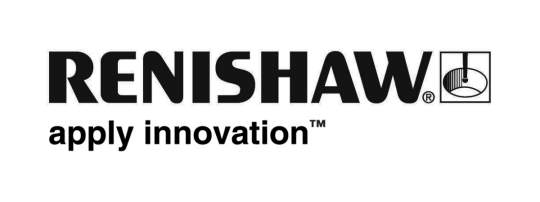 Renishaw lanserar fler nya produkter för EMO-mässan i Hannover 2011Renishaw, globalt verksam inom högteknologi, lanserar fler nya produkter som visas upp på EMO-mässan i tyska Hannover 19–24 september. Produkterna innefattar beröringsprober och programsystem som underlättar processtyrning på CNC-maskiner och en ny mätprob för ytjämnhet för koordinatmätmaskiner (CMM-maskiner). De nya mätprodukterna visas upp tillsammans med andra anmärkningsvärda produkter som redan presenterats, inklusive ett nytt radikalt alternativ till traditionell dedikerad mätning, nya system för additiv tillverkning samt en 5-axlig prob för koordinatmätmaskiner. Ny version av PC-baserat mätprogram för fleroperationsmaskinerAlla besökare på EMO 2011 kan se att Productivity+™ är en unik programlösning för integrering av mät- och processtyrningsfunktioner i bearbetningsprogram för CNC-maskiner. Productivity+ ger betydande fördelar över traditionella metoder och eliminerar arbetsmomentet med att lägga till mätcykler manuellt i G-koderna. I stället används ett system där användaren kan peka och klicka på importerade solida modeller med ett gränssnitt som är helt logiskt för befintliga CAM-användare.Productivity+ version 1.90 levereras från hösten 2011 och är redan det mest kraftfulla verktyget för mätningar som syftar till att styra tillverkningsprocesser. I Productivity+ har vi byggt vidare på de befintliga funktionerna och flexibiliteten, och systemet har nu fler funktioner för konstruerade programsatser (Constructed Statements), bättre fleraxliga funktioner, förbättrade rapportfunktioner och större möjligheter att ta fram specialmakron.Ny sensor ger helautomatisk ytkvalitetsmätning på koordinatmätmaskinerRenishaw har tagit fram en ny prob för företagets revolutionerande femaxliga REVO®-mätsystem som för första gången gör det möjligt att utföra ytkvalitetsinspektion som ett fullt integrerad rutin inom ramen för koordinatmätmaskinernas mätrutiner. Ytkvalitetsproben SFP1 har en mätkapacitet på 6,3 till 0,05 Ra och ger en unik och komplett plattform som eliminerar behovet av handhållna sensorer och behovet att flytta delar till kostsamma dedikerade mätmaskiner för ytkvalitetsmätning, något som sänker arbetskostnaderna och förkortar inspektionsledtiderna. Besökare på EMO Hannover kan se att användare av koordinatmätmaskiner nu kan växla automatiskt mellan detaljavsökning och ytkvalitetsmätning, och alla analysfunktioner presenteras i en enda mätrapport. Du hittar fullständiga uppgifter om Renishaws mätprodukter på www.renishaw.comSlut